TRNAVSKÁ UNIVERZITA V TRNAVE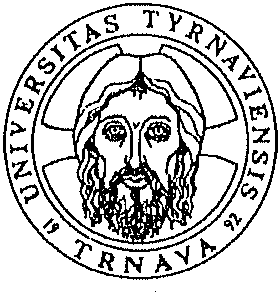 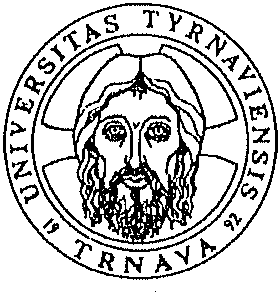 SMERNICArektora  Trnavskej univerzity v Trnaveč. 8/2012O REALIZÁCII PROGRAMU CELOŽIVOTNÉHO  VZDELÁVANIA·PODPROGRAMU ERASMUS NA TRNAVSKEJ UNIVERZITE V TRNAVEV Trnave, 09. 05. 2012OBSAH1)   Ciele podprogramu ERASMUS2)	Vymedzenie postavenia a právomoci inštitucionálneho koordinátora na TU3)	Vymedzenie postavenia a právomoci  fakultného koordinátora na TU4)	Pôsobenie zahraničného oddelenia rektorátu  pri realizácii  podprogramu ERASMUS na univerzite.5)	Realizácia  jednotlivých aktivít podprogramu Erasmus , pravidlá ich čerpania a vyúčtovania(mobilita študentov-  štúdium, mobilita pracovníkov vysokej školy- výučba/školenie, organizácia mobility6)	Buddy systém na TU7) 	Záverečné  ustanoveniaSmernica rektora   Trnavskej univerzity v Trnave č. 8/2012 o realizácii programu celoživotného vzdelávania- podprogramu ERASMUS na Trnavskej univerzite v TrnaveSmernicu o realizácii programu celoživotného vzdelávania- podprogramu ERASMUS vydáva rektorTrnavskej univerzity v Trnave (ďalej len "univerzita") na realizáciu jednotlivých akcií podprogramu Erasmus, ktoré budú zabezpečované v súlade s Rozhodnutím Európskeho parlamentu a Rady č. 1720/2006/ES a na princípe vzájomnosti, v rámci platných medzinárodných zmlúv,  ktorými je Slovenská republika viazaná.Program celoživotného vzdelávania je komunitárny program, to znamená, že ho riadi Európska komisia  a všetky pravidlá programu  určuje Generálna Rada  pre vzdelávanie a kultúru Európskej komisie.Čl. 1Ciele podprogramu ERASMUS1.    Základný ciel':a)   podpora medzinárodnej spolupráce v oblasti vzdelávania,  so zameraním na rozvoj výmeny, spoluprácea mobility medzi systémami vzdelávania a odbornej prípravy v rámci Európskej únie tak, aby sa stali svetovým štandardom kvality.2.	Osobitné ciele:a)   podporovať realizáciu európskeho priestoru vysokoškolského vzdelávania;b)  posilňovať prínos vysokoškolského vzdelávania a vyššieho odborného vzdelávania k procesu inovácií.3.	Operačné ciele:a) zlepšiť kvalitu mobility študentov a pedagógov v celej Európe tak, aby sa v rámci programu celoživotného vzdelávania podprogramu Erasmus a programov, ktoré mu predchádzajú, prispelo k dosiahnutiu najmenej3 miliónov individuálnych   účastníkov študentskej mobility do roku 2013;b) zlepšiť kvalitu mnohostrannej spolupráce medzi vysokoškolskými inštitúciami v Európe;c)  zvýšiť mieru transparentnosti a súladu medzi kvalifikáciami získanými v Európe v rámci vysokoškolského vzdelávania a vyššieho odborného vzdelávania;d)  zlepšiť kvalitu spolupráce medzi vysokoškolskými inštitúciami a podnikmi;e)  podporiť vývoj inovačných prístupov v odbornom vzdelávaní a príprave na terciárnom stupni, ako aj ichprenos, napríklad z jednej účastníckej krajiny do iných;Čl. 2.Vymedzenie postavenia a právomoci inštitucionálneho koordinátora na  univerziteInštitucionálny koordinátor, ktorého do funkcie menuje rektor TU, zodpovedá za realizáciu akcie v súlade so zmluvou s Národnou agentúrou. Inštitucionálny koordinátor zodpovedá  za správnosť a dodržanie termínov vyúčtovania finančného príspevku za jednotlivé akademické roky a nakladanie s finančnými prostriedkami pri všetkých akciáchprogramu Erasmus, v zmysle Finančnej zmluvy, Všeobecných pravidiel a Finančných opatrení na príslušný  akademický rok.3. Inštitucionálny koordinátor je  oprávnený  v mene univerzity  podpisovať medziinštitucionálne dohody v rámci programu Erasmus.  V čase neprítomnosti  štatutárneho zástupcu inštitúcie, alebo na základe jehopoverenia  podpisuje inštitucionálny koordinátor   "Zmluvu o poskytnutí finančného príspevku -mobilita študentov".Inštitucionálny koordinátor zvoláva stretnutie fakultných koordinátorov programu Erasmus+ jedenkrát za Akademický rok. jednotlivé akcie a to:-mobilita pracovníkov VŠ: (na realizáciu  mobility pracovníkov VŠ (výučba/školenie) komisia spravidla rozdel'uje pridelený grant  v rovnakej čiastke pre jednotlivé fakulty.Pokial' fakulta nevyčerpá pridelené prostriedky na mobilitu pracovníka vysokej školy, pridelenie nevyužitých prostriedkov  určuje Oddelenie vonkajších vzťahov RektorátuTrnavskej univerzity (ďalej len RTU). Z finančných  prostriedkov určených  na mobilitupracovníkov (výučba, školenie) maximálne  1OO% pridelených   finančných  prostriedkov môže byť presunutých na mobilitu študentov-čerpanie grantu na organizáciu mobility.Čl. 3.Vymedzenie postavenia a právomoci fakultného koordinátora  na univerzite1. Fakulta je zodpovedná za realizáciu programu celoživotného vzdelávania podprogram Erasmus na fakulte.2. Dekan fakulty určuje osobu zodpovednú za realizáciu projektu na fakulte, ktorým je spravidla prodekan pre zahraničné vzťahy.3. Fakultný koordinátor je zodpovedný za transparentný výber študentov vysielaných do zahraničia a výber pracovníkov, ktorí sa zúčastňujú mobility/ výučba, školenie.4. Fakultný koordinátor  zabezpečuje  zverejnenie  na  fakultnej webovej stránke najneskôr  dva týždne pred termínom výberového konania  kritériá pre výber študentov programu Erasmus na príslušný  akademický rok spolu s prihláškou na študentskú mobilitu.5. Fakultný koordinátor sa zúčastňuje na zasadnutiach pracovnej skupiny  organizovaných Oddelením vonkajších vzťahov RTU, kde sa prejednáva počet vysielaných študentov za jednotlivé fakulty, rozdeleniegrantov a aktuálne otázky týkajúce sa programu Erasmus. V prípade osobnej neúčasti je povinný  nominovaťosobu, ktorá sa týchto stretnutí zúčastní.6. Fakultný koordinátor podpisuje Learning agreement (Zmluva o štúdiu) , t.j. zoznam  vybraných predmetov, ktoré bude študent absolvovať na  mobilite a je zodpovedný za uznávanie štúdia na fakulte.7. Fakultný koordinátor je povinný oznámiť termín výberových konaní na mobilitu a prizvať  na výberové konaniaaj inštitucionálneho koordinátora.8. Fakultný koordinátor  je povinný zabezpečiť, aby bolo po návrate  zo zahraničia Erasmus študentovivystavené potvrdenie o  uznaní jeho štúdia,  (tzv. Proof of Recognition), absolvovaného na hosťujúcej inštitúcii(v zmysle Smernice rektora Trnavskej univerzity v Trnave č.10/2006 o Uznávaní výsledkov štúdia v zahraničí"9. Fakultný koordinátor určuje študentov, ktorí v spolupráci s Oddelením  vonkajších vzťahov jednotlivých fakúltpomáhajú zahraničným študentom po príchode pri vybavovaní formalít k pobytu, komunikácii, orientácii v univerzitnom   systéme (zápis, výber predmetov, stravovanie, ubytovanie a pod.).1O. Fakulty sú povinné   uchovať   všetky prihlášky  študentov  a učitel'ov, ktorí požiadali  o Erasmus  grant, 5 rokov po ukončení akademického roka, v ktorom mobilitu absolvovali.Čl. 4.Pôsobenie Oddelenia vonkajších vzťahov RTU  pri realizácii  podprogramu ERASMUS na univerzite.Oddelenia vonkajších vzťahov RTU  :l 1. Pripravuje zmluvy o poskytnutí  finančného príspevku na mobilitu študentov, vedie evidenciu odchádzajúcich a  prichádzajúcich   študentov   a pracovníkov  VŠ,   evidenciu   bilaterálnych  zmlúv,   zoznamy   fakultných koordinátorov, výberové kritériá jednotlivých fakúlt a štatistické výkazy.l 2. Realizuje prevod finančného príspevku na mobilitu príjemcovi pri všetkých akciách v rámci programu.l 3. Vedie a odsúhlasuje s ekonomickým úsekom účtovnú evidenciu poskytnutých finančných prostriedkov na jednotlivé akcie.l 4. Organizuje stretnutia nominovaných študentov, na ktorých sú študenti podrobne  informovaní  o realizáciištudijných pobytov.l 5. Archivuje dokumentáciu týkajúcu sa programu ERASMUS. V zmysle "Registratúrneho plánu  univerzity­ príloha č.  2 k Smernici č.112004 -Registratúrny  poriadok  TU)  je dokumentácia  archivovaná  1O  rokov.  Za archiváciu účtovnej dokumentácie  programu ERASMUS  zodpovedá ekonomické oddelenie univerzity. Doba archivácie je 10rokov.                                                               Čl. 5.Realizácia   jednotlivých akcií podprogramu Erasmus , pravidlá ich čerpania a vyúčtovania1) Mobilita študentov - štúdiuma) Výberové konanie študentov:Výberové konanie študentských mobilít prebieha  na úrovni jednotlivých fakúlt univerzity. Fakulta je povinnázverejniť na  svojej webovej stránke najneskôr dva týždne pred termínom výberového konania  kritériá pre výber študentov programu Erasmus na príslušný akademický rok spolu s prihláškou na  študentskú mobilitu. Výber študentov musí  prebiehať transparentne a výsledky výberového konania musia byť zverejnené.  Všetky požiadavky týkajúce sa výberu študenta musia byť jasne stanovené, zdokumentované a musia byťk dispozícii všetkým účastníkom výberového konania. Výsledky výberového konania musia obsahovať jasné dôvody schválenia ako aj  zamietnutia. Nominovaní študenti musia spÍňať kritériá oprávnenosti mobility študentov, ktoré sú súčasťou finančnej zmluvy.Fakultní koordinátori doručia  zoznam  vybraných študentov a náhradníkov, ako aj zápisnicu z výberovéhokonania spolu s bodovým hodnotením jednotlivých kritérií výberu študentov na  Oddelenie vonkajších vzťahov RTU   rektorátu najneskôr do 1O. februára roku, v ktorom sa začína nový akademický rok. Študent, ktorý sa rozhodne vzdať mobility, musí túto skutočnosť písomne ohlásiť na Oddelenia vonkajších vzťahov RTU najneskôr  do 30. apríla roku v ktorom bol nominovaný na mobilitu. Ak tento termín nedodrží, nebude sa môcť zúčastniť výberového konania v ďalších rokochb) Realizácia mobility študentaPred začatím realizácie mobility študenta v zahraničí musí príslušná fakulta  skontrolovať, či program štúdia,ktorý bude študent na prijímajúcej vysokej škole navštevovať, je v súlade so študijným programom, ktorý študent študuje na domácej univerzite, aby mu štúdium absolvované v zahraničí mohlo byť uznané. Každý študent, ktorý vycestuje na štúdium, musí mať vopred vystavenú Zmluvu o štúdiu, ktorá musí byť  schválená prijímajúcou  vysokou školou, domácou vysokou školou a študentom.Akékol'vek nevyhnutné zmeny v Zmluve o štúdiu, ktoré študent zistí po príchode na prijímajúcu vysokú školu, musia byť ukončené a formálne zdokumentované do jedného mesiaca po jeho príchode. Ďalšie nevyhnutné zmeny, musia byť formálne odsúhlasené čo najrýchlejšie všetkými troma stranami. Pred odchodom podpisuje študent "Zmluvu o poskytnutí finančného príspevku na mobilitu študentov" s prílohami, kde sú  stanovené pravidlá na realizáciu pobytu. Za vysokú školu podpisuje túto zmluvu štatutárny zástupca (rektor) , pokia!' nie je prítomný, poveruje podpisom zmluvy  inštitucionálneho koordinátora programu ERASMUS. Podl'a finančnej zmluvy je študent povinný získať  minimálne 15 kreditov za semester.V prípade nesplnenia tejto podmienky a po zvážení všetkých reálnych dôvodov bude vysoká škola požadovať vrátenie celého grantu, resp. jeho časti. Stanovisko  k počtu prinesených kreditov, nižších ako je stanovený počet  vypracuje príslušná fakulta. Na základe stanoviska príslušnej fakulty, bude grant krátený nasledovne: 0-9kreditov( vrátenie celého grantu);10-15kreditov( vrátenie 50%grantu);16-19kreditov(vrátenie 10% grantu).    PredÍženie schválenej mobilityPredÍženie mobility je možné len po vzájomnej písomnej dohode medzi študentom, vysielajúcou a prijímajúcou inštitúciou.  študentovi   nevzniká  automaticky  finančný  nárok  na  predÍženú  mobilitu,  o predÍžení  mobility rozhodujú prodekani pre zahraničie príslušnej fakulty. O výške a spôsobe   dodatočne   pridelených finančných prostriedkov rozhoduje komisia, zložená z fakultných Erasmus  koordinátorov.Pri predÍžení mobility, musí byť písomne (dodatkom k zmluve) dohodnuté nasledovne:•	súhlas musí byť dohodnutý a potvrdený ešte pred pôvodne plánovaným ukončením mobility;•	predÍženie študijného pobytu musí nasledovať okamžite po riadnom období mobility. Študijný pobyt nesmie byť prerušený (sviatky a univerzitné prázdniny sa nepovažujú za prerušenie). Povolené prerušenie mobility musí byť opodstatnené zo strany domácej VŠ.•	Musí byť vypracovaný dodatok k finančnej zmluve.c) Finančné pravidlá mobility študentovFinančný príspevok z prostriedkov Európskej komisie aj štátneho rozpočtu SR je určený na pokrytie časti nákladov súvisiacich s mobilitou v zahraničí. Môže zahŕňať cestovné náklady, poistenie, jazykovú prípravu, vyššie životné náklady v hostiteľskej krajine. Grant je iba príspevkom k nákladom spojených s mobilitou. Je pridelený na 1 mesiac a vyplatený ako paušálna suma podľa dÍžky mobility (počtu mesiacov). Výšku mesačných grantov na príslušný akademický rok stanovuje komisia zložená z fakultných Erasmus koordinátorov. Pri stanovení výšky grantu sa vychádza z odporúčaných maximálnych sadzieb  pre hostiteľskú krajinu, ktoré sú prílohou finančnej zmluvy , ktorú vypracováva Národná agentúra na príslušný akademický rok. Grant je pre všetkých študentov, ktorí sa zúčastňujú mobility v tej istej krajine rovnaký. študentipoberajúci sociálne štipendium dostavajú rovnaký grant ako ostatní študenti. Univerzita poskytuje Erasmusštudentovi, ktorý sa zúčastní EILC (Intenzívny jazykový kurz)  finančný príspevok z prostriedkov určených naErasmus mobilitu študentov . Finančný príspevok na EILC je určený na  náhradu dodatočných nákladov, ktoré študentovi plynú z účasti na kurze pred začatím Erasmus mobility a je poskytovaný do výšky maximálneho grantu do jednotlivých krajín.2.  Mobilita pracovníka vysokej školyMobility  pracovníka VŠ (výučba/školenie) sa môže zúčastniť pracovník vysokej školy, ktorý  je občanom Slovenskejrepubliky, alebo krajiny Európskej únie, alebo ostatných krajín, ktoré participujú v programe  ako aj   občan inej krajiny za predpokladu, že je riadne zamestnaný v účastníckej krajine v súlade s národnou legislatívou (pracovná zmluva/dohoda o pracovnej činnosti).Mobilita pracovníka  (výučba/školenie) sa uskutočňuje na základe pozvania hosťujúcej vysokej školy. Výberové konanie sa uskutočňuje na úrovni jednotlivých fakúlt univerzity a pracovníci sú vybraní na základe predloženého programu výučby alebo pracovného plánu. Výber učiteľov a pracovníkov musí prebiehať transparentne a výsledky výberového konania musia byť zverejnené na webových stránkach jednotlivých fakúlt.Pracovník cestuje na zahraničnú pracovnú cestu na základe  vopred schváleného cestovného príkazu, ktorý jezúčtovaný v zmysle  "Smernice rektora Trnavskej univerzity v Trnave o poskytovaní cestovných náhrad pri pracovných cestách č.?/2006 zo dňa 10.07. 2006. Vyúčtovanie ZPC sa realizuje v najbližšom riadnom výplatnom termíne. Súčasťou cestovného príkazu musí byť   musí byť vopred schválený plán výučby (pracovný plán) podpísaný troma stranami (domáca vysoká škola, hosťujúca inštitúcia, pracovník vysokej školy). Potvrdený plán výučby (pracovný plán) sú nominovaní pracovníci VŠ povinní predložiť na oddelenie vonkajších vzťahov rektorátu najneskôr  do 30.4. aktuálneho akademického  roku.  Cestovný príkaz sa považuje  za  zmluvu medzi vysokou školou  a pracovníkom vysokej školy. Prílohou cestovného príkazu sú "Kritériá mobility pracovníka vysokej školy." Program výučby učitel'a  (Teaching Programme) :  je krátky program výučby učiteľa v rámci mobility, ktorého nevyhnutnou súčasťou je formulovanie cieľa a prínosu mobility, obsahu učebného programu a predpokladaných výsledkov. Prijímajúca vysoká škola musí vopred písomne súhlasiť s programom  výučby  hosťujúceho učiteľa. Program výučby je prílohou k zmluve s učiteľom (cestovnému príkazu). Výučba učiteľa sa realizuje na základe bilaterálnej dohody na partnerskej vysokej škole.Učiteľ musí na prijímajúcej vysokej škole odučiť minimálne 5 hodín. Maximálna dÍžka mobility je 6 týždňov.Pracovný plán   (Work Programme) : je krátky pracovný plán pracovníka vysokej školy, ktorého nevyhnutnou súčasťou je cieľ mobility, predpokladané výsledky vo vzťahu k absolvovanému školeniu  a aktivity realizovanépočas  mobility. Prijímajúca inštitúcia musí  vopred súhlasiť s pracovným  plánom pracovníka, ktorý  inštitúciu navštívi.Ciel'om  školenia je umožniť účastníkom vzdelávať sa prostredníctvom prenosu poznatkov alebo know-how a získať praktické skúsenosti. Výsledkom by mal byť odborný rast pracovníka. Aktivity môžu byť rôzne: školenie, študijná návšteva, spoločná práca, pracovné skupiny, praktická príprava, krátke dočasné preloženie do partnerskej inštitúcie a pod.Povolená dÍžka mobility je 1 až 6 týždňov (1 týždeň =    7 dní). Kratšia mobilita ako jeden týždeň je povolenáv prípade, ak pracovná náplň pracovníka neumožňuje dlhšiu absenciu na pracovisku. Takáto mobilita musí byťvysielajúcou vysokou školou dostatočne odôvodnenáVýber učitel'ov a pracovníkov  prebieha na jednotlivých fakultách, kde je prizvaný aj inštitucionálny koordinátorprogramu Erasmus. Výberové konanie musí prebiehať transparentne a jeho výsledky musia byť zverejnené. Grant  na mobilitu  pracovníkov  VŠ  je  príspevkom  pre  vysokú  školu  na spolufinancovanie! zahraničných pracovných ciest pracovníkom  VŠ v rámci  programu Erasmus.   Učitel'skej mobility sa môžu  zúčastniť  iba tí pedagógovia, ktorí sa   nezúčastnili mobility najmenej 2 akademické roky. Pokia!' sa do výberového konania neprihlási dostatočný počet  nových záujemcov, uvedený princíp neplatí.Z grantu je možné uhrádzať 2 typy nákladov:1.	pobytové náklady,  do ktorých  je možné  zahrnúť náklady  na  ubytovanie, stravné, (podl'a internejsmernice rektora TU v Trnave "O poskytovaní cestovných náhrad pri pracovných cestách") poistenie, prepravu v mieste pobytu (metro, autobus a pod.). Je možné vyúčtovať aj účastnícky poplatok (v prípade seminára, konferencie), pokia!' nie sú prekročené stanovené maximálne čiastky pobytových nákladov uvedené v Prílohe 1  finančnej príručky vydanej Národnou agentúrou.2.		cestovné náklady (reálne cestovné náklady vrátane vstupných/výstupných víz) z miesta odchodu do ciel'ovej destinácie a späť. Zamestnanec môže na pracovnú cestu použiť vozidlo vo vlastníctve zamestnanca, jeho manžela, resp. manželky, prípadne vozidlo požičané, ktoré je vo vlastníctve inej fyzickej alebo právnickej osoby. Náhrada za použitie takto definovaného vozidla zodpovedá cene cestovného lístka pravidelnej verejnej dopravy. Pri použití vozidla je pracovník povinný predložiť: -kópiu technického preukazu /priemerná spotreba/ ,doklad o úhrade zákonného poistenia, doklad o nákupe PHL l v čase používania vozidla lZ grantu sa   pri zahraničných pracovných cestách nevypláca zamestnancovi vreckové.3. Organizácia mobilityOrganizácia mobility študentov a pracovníkov vysokoškolských inštitúcií (OM) zahŕňa vytvorenie optimálnych podmienok pre študentov a pracovníkov, prostredníctvom opatrení na podporu kvality, aby mohli absolvovať obdobie štúdia alebo výučby na partnerských vysokoškolských inštitúciách alebo organizáciách v iných zapojených  krajinách.  Grant je  príspevkom  k výdavkom na  organizáciu  mobility.    Grant  môže  byť  použitý napríklad  na:  (výber  študentov  a pracovníkov  vysokej  školy,  jazykovú  príprava   prichádzajúcich  študentov a pracovníkov   vysokej  školy,   poskytovanie   informácií  a poradenská   činnosť   pre   záujemcov   o mobilitu, akademickú  a organizačnú prípravu mobilít s partnerskými inštitúciami vrátane návštev na partnerskej inštitúcii, monitoring študentov na partnerských inštitúciách  v zahraničí,  zaistenie  spätnej  väzby po  návrate  študentov a pracovníkov vysokej školy z mobility...)Oprávnené náklady tejto akcie  sú identifikovatel'né ako osobitné náklady priamo spojené s realizáciou akcie, ateda priamo zaznamenané v účtovníctve.Ďalšie náklady, ktoré možno financovať z organizácie mobility sú napr :-    náklady na personál zapojený do akcie, tvorené z  platov a odvodov sociálneho zabezpečenia ainých povinných nákladov zahrnutých do odmeňovania, ak neprevyšujú priemer bežného odmeňovania príjemcu v súlade s internými predpismi ;-  cestovné a pobytové náklady na pracovníkov zapojených do akcie, za predpokladu, že sú v súlade s bežnou praxou vyplácania cestovných náhrad u príjemcu a neprevyšujú škály jednotkových nákladov každoročne stanovené Komisiou;-    náklady na nákup zariadení (nových alebo použitých) za predpokladu, že sú odpisované v súlade s daňovýmia účtovnými predpismi platnými pre príjemcu a všeobecne prijatými pre daný tovar.-   náklady na spotrebný tovar a potreby, ak sú identifikovatel'né a jednoznačne sa dajú priradiť k akcii;-	náklady vyplývajúce priamo z požiadaviek zmluvy (rozširovanie informácií, osobitné hodnotenia akcie, audity, preklady, reprodukcia, a pod.),-  náklady na nákup  a zhotovenie propagačného materiáluČl. 6. Buddy SystémZavedenie Buddy systému - spočíva v pridelení študenta prijímajúcej  fakulty  univerzity zahraničnému  Erasmus študentovi. Buddy študent v spolupráci s Oddelením vonkajších vzťahov RTU pomáha zahraničnému študentovi pri vybavení  formalít  k pobytu,  komunikácii,  orientácii  v univerzitnom  systéme  (zápis,   výber   predmetov, stravovanie, ubytovanie a pod.). Oddelenie vonkajších  vzťahov  RTU má vytvorenú sieť   študentov,  ktorí sa v predchádzajúcom období zúčastnili alebo v budúcom období sa plánujú zúčastniť Erasmus mobility. Stretnutie so  študentmi sa  uskutočňuje  raz  za  semester, kde  sú  informovaní  o počte  prichádzajúcich  študentov a prejednávajú sa možnosti spoločných podujatí.Čl. 7.Záverečné ustanovenia1.   Právne vzťahy neupravené touto smernicou sa riadia  príslušnými dokumentmi programu Erasmus na každý akademický rok  a to Zmluvou o poskytnutí finančného príspevku, Všeobecnými pravidlami programu Erasmus.2.  V rámci vnútorného kontrolného systému Trnavskej univerzity, bude kontrola zabezpečovaná referentom pre mobility, ako priebežná finančná kontrola.Táto smernica nadobúda platnosť a účinnosť dňom jej schválenia v Kolégiu rektora TU   dňa 29. mája 2012.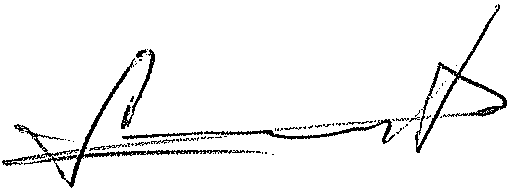 prof. doc. JUDr. Marek Šmíd, PhD. rektor